Monday 23rd January 2023Venue: Canberra Hospital Auditorium – Building 2, Level 2Tuesday 24th January 2023Venue: Canberra Hospital AuditoriumWednesday 25th January 2023Thursday 26th January 2023Friday 27th January 2023Monday 30th January 2023Groups 1 - 5 - Clinical skills (timetable below) - Canberra Hospital Building 8 Level 207:45 - Interns - meet outside Building 8 Canberra Hospital (opposite multistorey carpark)Groups 6 – 10 – DHR training – 2 Bowes Street Woden – 8am – 2pm07:45 - Interns - meet outside Building 2 Bowes Street Woden (this is a secure building, and you will not be able to gain access)Groups 1 - 5** If you have time between sessions, please use computer room for any training that needs to be completed or collect your Security pass** For the IV cannulation, Venepuncture, Blood Culture Collection, Aseptic technique, and IDC – you must have watched the pre-recorded demonstrations as you will be practising and being assessed onlyTuesday 31st January 2023Groups 6 - 10 - Clinical skills (timetable below) - Canberra Hospital Building 8 Level 207:45 - Interns - meet outside Building 8 Canberra Hospital (opposite multistorey carpark)Groups 1 - 5 – DHR training – 2 Bowes Street Woden - 8am – 2pm07:45 - Interns - meet outside Building 2 Bowes Street Woden (this is a secure building, and you will not be able to gain access)Groups 6 - 10** If you have time between sessions, please use computer room for any training that needs to be completed or collect your Security pass** For the IV cannulation, Venepuncture, Blood Culture Collection, Aseptic technique, and IDC – you must have watched the pre-recorded demonstrations as you will be practising and being assessed onlyMonday 23rd January 2023Face to face orientation – Canberra Hospital AuditoriumTuesday 24th January 2023Face to face orientation – Canberra Hospital Auditorium and Home/Library - Continuation of eLearning and videos Wednesday 25th January 2023Home/Library - Continuation of eLearning and videosThursday 26th January 2023PUBLIC HOLIDAYFriday 27th January 2023Home/Library - Continuation of eLearning and videosMonday 30th January 2023Face to face - Groups 1 – 5 – Clinical Skills Training Canberra Hospital Building 8Face to face - Groups 6 – 10 – DHR Training Bowes Street Woden Tuesday 31st January 2023Face to face - Groups 6 – 10 – Clinical Skills Training Canberra Hospital Building 8Face to face - Groups 1 - 5 – DHR Training Bowes Street Woden BEGA Interns – Formal travel/settling in dayWednesday 1st February 2023CANBERRA HOSPITAL Interns – Supernumerary (only if all your eLearning is completed)TCH ED Interns - Orientation in EDCALVARY Interns – Orientation at CalvaryGOULBURN Interns – AM - Formal travel and PM - Orientation BEGA Interns – Orientation Thursday 2nd February 2023CANBERRA HOSPITAL Interns – Supernumerary (only if all your eLearning is completed)TCH ED Interns– Supernumerary or as rostered (only if all your eLearning is completed)CALVARY Interns – Supernumerary at Calvary or as rostered (only if all your eLearning is completed)GOULBURN Interns – OrientationBEGA Interns – Orientation/Supernumerary/As per roster Friday 3rd February 2023 
CANBERRA HOSPITAL Interns – Supernumerary (only if all your eLearning is completed)TCH ED Interns– Supernumerary in ED or as rostered (only if all your eLearning is completed)CALVARY Interns – Supernumerary at Calvary or as rostered (only if all your eLearning is completed)BEGA and GOULBURN Interns – Orientation/Supernumerary/As per roster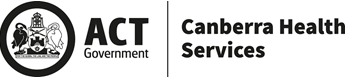 Welcome to Canberra Hospital ACT Network 7.00 – 8.00Breakfast – Kindly sponsored by AMACollection of Welcome Packs, Name Badges, Temporary Security Passes, Breakfast and sign in8.00 – 8.10Welcome to Canberra Health ServicesDr Grant Howard – Executive Director Medical Services8.10 -8.15Sponsor Message from the AMAPeter Sommerville - AMA8.15 – 9.00Welcome to Canberra Hospital, professional responsibilities, culture, the joys of Internship, teaching, blue buddies, PMEO’sDr Luke Streitberg – Director of Prevocational Education and Training  9.00 – 9.10Introduction to MOSCETU Administration Staff & Roles Janelle Corey - Director MOSCETU9.10 – 10.10Practical aspects of requesting consultations andHandover and after-hours medical cover  Dr’s Tom Harvey and Eli Dunn – Medical Registrars10.10 – 10.15Sponsor message Michael Carberry (Adam Harris) - Avant10.15 – 10.45Morning Tea (IDs)Kindly sponsored by AVANT – Adam Harris10.45 – 11.00Canberra Region Medical Education Council (CRMEC)A/Prof Katrina Anderson – Chair CRMEC11.00 – 11.15Term AssessmentsDr Selina Watchorn - PMEO11.15 – 12.15RosteringRobyn Hughes – Manager Medical Roster Team12.15 – 12.45Lunch (IDs)Kindly sponsored by MIPS – Jamie Lin12.45 – 1.45Health Information Services andGP Liaison UnitNatalie Blore Manager HIS andDr Anne-Marie Svoboda – Medical Director GPLU1.45 – 2.15Afternoon Tea (IDs)Kindly sponsored by Drs4Drs2.15 – 4.00Drs4Drs – we are here to helpDrs4Drs (AMA - Peter Sommerville is contact)2.30 – 4.00Welfare and WellnessDr Peta Pentony and Chandi Perera4.00 – 4.05Explanation of tomorrows program, please Complete evaluations Explanation of tomorrows program, please Complete evaluations 9.00 – 9.15Welcome and questionsDr Luke Streitberg9.15 – 10.15Death Certificates and Certification Dr Emily Walsh - Geriatrician10.15 – 10.30Wise advice and wisdom from NursingDonna DeSilva10.30 – 10.35Sponsor message from Charles Drewett (Paul Mitry)10.35 – 11.00Morning Tea (IDs)Kindly sponsored by Smart Group – Charles Drewett (Paul Mitry)11.00 – 11.30 AMSKathryn Daveson11.30 – 1.00RMO Q&ASophia Fitt JMOA/F1.00 – 1.05Sponsor message Joel – (Emerson Martin)1.05 – 1.55Lunch (IDs)Kindly sponsored by BOQ – Emerson Martin2.00 – 3.00 Speaking Up For Safety (SUFS)Group 1 - AuditoriumGroup 2 - Building 8 level 2 training rooms 1 and 2Group 3 - Building 8 level 2 training rooms 3 and 4SUFS trainers 3.00 – 3.30Afternoon Tea ASMOF ACT – Steve Ross3.30 – 4.30Deteriorating Patients, Approach & MET Team/ServiceDr Anirudh Deshpande – ICU Reg8.30 – 4.30Videos and eLearning Home/LibraryPUBLIC HOLIDAY8.30 – 4.30Videos and eLearning Home/LibraryTimeIDCIV CannulationVenepunctureBlood Culture Collection and Aseptic technique - assessment5 minutes with DPETBLS - assessmentCharting IV, Electrolytes & FluidsRoomsMH/OV RoomTraining room 1 & 2Meeting room 1Training room 3 & 4Clinical Skills RoomComputer RoomPresentersTina ForshawBelinda Manners and Susana LloydDPET/MOSCETUSDUMegan Thomas and Dave Errington8.15 -9.451  23459.45 – 10.00Morning Tea – GP Synergy – Nicole ToomaMorning Tea – GP Synergy – Nicole Tooma10.00 – 11.305123411.30 – 12.15Lunch - SPONSORED BY - MIGA - AIMI CARMICHAELLunch - SPONSORED BY - MIGA - AIMI CARMICHAEL12.15 – 1.45451231.45 – 2.00Afternoon tea Afternoon tea 2.00 – 3.30345123.30 – 5.0023451TimeIDCIV CannulationVenepunctureBlood Culture Collection and Aseptic technique - assessment5 minutes with DPETBLS - assessmentCharting IV, Electrolytes & FluidsRoomsMH/OV RoomTraining room 1 & 2Meeting room 1Training room 3 & 4Clinical Skills RoomComputer RoomPresentersTina ForshawBelinda Manners and Susana LloydDPET/MOSCETUSDUMegan Thomas and Dave Errington8.15 -9.456789109.45 – 10.00Morning Tea – GP Synergy – Nicole ToomaMorning Tea – GP Synergy – Nicole Tooma10.00 – 11.3010678911.30 – 12.15Lunch - SPONSORED BY - MIGA - AIMI CARMICHAELLunch - SPONSORED BY - MIGA - AIMI CARMICHAEL12.15 – 1.459106781.45 – 2.00Afternoon tea Afternoon tea 2.00 – 3.308910673.30 – 5.00789106